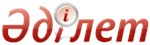 Об утверждении Правил аттестации физических и юридических лиц, осуществляющих предпринимательскую деятельность в области ветеринарииПриказ Министра сельского хозяйства Республики Казахстан от 13 марта 2015 года № 7-1/221. Зарегистрирован в Министерстве юстиции Республики Казахстан 8 июля 2015 года № 11593

      В соответствии с подпунктом 21) статьи 8 Закона Республики Казахстан от 10 июля 2002 года «О ветеринарии», ПРИКАЗЫВАЮ:



      1. Утвердить прилагаемые Правила аттестации физических и юридических лиц, осуществляющих предпринимательскую деятельность в области ветеринарии.



      2. Департаменту ветеринарной и пищевой безопасности Министерства сельского хозяйства Республики Казахстан в установленном законодательством порядке обеспечить:

      1) государственную регистрацию настоящего приказа в Министерстве юстиции Республики Казахстан;

      2) в течение десяти календарных дней после государственной регистрации настоящего приказа в Министерстве юстиции Республики Казахстан направление его копии на официальное опубликование в периодических печатных изданиях и в информационно-правовой системе «Әділет»;

      3) размещение настоящего приказа на интернет-ресурсе Министерства сельского хозяйства Республики Казахстан.



      3. Контроль за исполнением настоящего приказа возложить на курирующего вице-министра сельского хозяйства Республики Казахстан.



      4. Настоящий приказ вводится в действие по истечении двадцати одного календарного дня после дня его первого официального опубликования.      Министр сельского хозяйства

      Республики Казахстан                       А. Мамытбеков      «СОГЛАСОВАН»

      Министр по инвестициям и развитию

      Республики Казахстан

      _______________ А. Исекешев

      2 апреля 2015 год      «СОГЛАСОВАН»

      Министр национальной экономики

      Республики Казахстан

      _______________ Е. Досаев

      9 июня 2015 год

Утверждены            

приказом Министра        

сельского хозяйства       

Республики Казахстан      

от 13 марта 2015 года № 7-1/221   

Правила аттестации физических и юридических лиц,

осуществляющих предпринимательскую деятельность

в области ветеринарии 

1. Общие положения

      1. Настоящие Правила аттестации физических и юридических лиц, осуществляющих предпринимательскую деятельность в области ветеринарии (далее – Правила), разработаны в соответствии с подпунктом 21) статьи 8 Закона Республики Казахстан от 10 июля 2002 года «О ветеринарии» и определяют порядок аттестации физических и юридических лиц, осуществляющих предпринимательскую деятельность в области ветеринарии.



      2. В настоящих Правилах используются следующие основные понятия:



      1) аттестация – периодически осуществляемая процедура, проводимая в целях оценки знаний и профессиональных качеств физических и юридических лиц, осуществляющих предпринимательскую деятельность в области ветеринарии;



      2) ведомство уполномоченного органа в области ветеринарии (далее – ведомство) – комитет уполномоченного органа в области ветеринарии, осуществляющий государственный ветеринарно-санитарный контроль и надзор;



      3) тестирование – форма проверки теоретических знаний и практических навыков аттестуемого, проводимое с использованием тестовых заданий;



      4) территориальные подразделения ведомства – территориальные подразделения ведомства, расположенные на соответствующих административно-территориальных единицах (область, район, города областного или республиканского значения, столица).



      3. Аттестация физических и юридических лиц, осуществляющих предпринимательскую деятельность в области ветеринарии, проводится подразделениями местных исполнительных органов областей (города республиканского значения, столицы), районов (городов областного значения), осуществляющими деятельность в области ветеринарии (далее – подразделения МИО).

      Аттестация юридических лиц, осуществляющих предпринимательскую деятельность в области ветеринарии, проводится путем аттестации ветеринарных специалистов данного юридического лица.

      В случае, когда ветеринарным специалистом пройдена аттестация и он переходит работать в другое юридическое лицо, срок аттестации специалиста исчисляется с момента прохождения аттестации и результаты аттестации действительны в течение трех лет.

      Аттестации подлежат физические и юридические лица, осуществляющие предпринимательскую деятельность в области ветеринарии (далее – предприниматели), по истечении последующих трех лет, при осуществлении предпринимательской деятельности в области ветеринарии.



      4. Аттестация состоит из двух этапов: тестирования и собеседования, которые проводятся в один день.

      Допускается аттестация предпринимателей без проведения тестирования в том случае, если вместе с заявкой представляются документы, свидетельствующие о значительном опыте работы в заявляемой области аттестации (опыт работы не менее 10 лет, пройдены курсы повышения квалификации по аттестуемой специальности в учебных заведениях, имеющих государственную лицензию на образовательную деятельность. 

2. Порядок аттестации физических и юридических лиц,

осуществляющих предпринимательскую деятельность в области

ветеринарии

      5. Процедура подготовки к аттестации включает в себя следующие мероприятия:

      1) подготовка необходимых документов для аттестации; 

      2) разработка и утверждение графиков аттестации;

      3) определение состава аттестационных комиссий;

      4) организация разъяснительной работы о целях и порядке аттестации;

      5) уведомление предпринимателей о сроках аттестации не позднее тридцати календарных дней до начала ее проведения по форме, согласно приложению 1 к настоящим Правилам;

      6) прием и анализ документов лиц подлежащих аттестации.



      6. Для аттестации подразделения МИО создают аттестационные комиссии (далее – комиссия), определяют список лиц, подлежащих аттестации, вопросы тестирования и устанавливают сроки аттестации, график работы.

      Комиссия состоит из членов и секретаря комиссии. Из числа членов комиссии руководителем подразделения МИО назначается председатель. Количество членов комиссии должно быть нечетным и не менее пяти человек.

      Председатель комиссии председательствует на заседаниях, осуществляет общее руководство и контроль за принятыми решениями.

      В состав комиссии включаются лица с высшим ветеринарным образованием, с практическим стажем работы не менее пяти лет. В состав комиссии входят представители подразделения МИО, не менее 50 процентов представителей общественных организаций и по согласованию специалисты территориального подразделения ведомства. 

      Секретарь комиссии подготавливает соответствующие материалы к заседанию комиссии и оформляет протокол после его проведения. Секретарь осуществляет техническое обслуживание комиссии и не участвует в голосовании.



      7. С момента получения уведомления предприниматель не позднее пятнадцати календарных дней направляет в электронной форме на веб-портал «электронного правительства» или в бумажной форме в комиссию следующие документы:

      1) заявление по форме согласно приложению 2 к настоящим правилам;

      2) копию свидетельства (сертификата) о прохождении курсов повышения квалификации за последние три года;

      3) копия диплома о наличии ученой степени, звания (при наличии).



      8. Тестирование проводится с применением тестовых вопросов на бумажном носителе (один вопрос приравнивается к одному баллу, всего сто вопросов).

      Общее время, отпущенное на выполнение тестовых заданий, составляет девяносто минут.

      Подсчет результатов тестирования проводится комиссией с использованием кодов правильных ответов. 

      Результаты тестирования считаются правомочными при присутствии не менее двух третей состава комиссии.

      При набранных семьдесят и более процентов правильных ответов от общего количества вопросов, результат тестирования считается пройденным и действителен в течение года со дня прохождения тестирования.

      Предпринимателю результаты тестирования, направляются в личный кабинет на веб-портале «электронного правительства» или вручаются нарочно по форме согласно приложению 3 к настоящим Правилам.



      9. Предприниматель, не прошедший тестирование, не допускается ко второму этапу аттестации (собеседованию).

      Повторное тестирование проводится в соответствии с настоящими Правилами через шесть месяцев со дня проведения первоначального тестирования.



      10. Собеседование проводится членами комиссии по теоретическим и практическим вопросам, при этом количество задаваемых вопросов составляет не более пяти.

      Результаты собеседования проводятся комиссией путем открытого голосования и определяются большинством голосов членов комиссии. При равенстве голосов членов комиссии голос председателя комиссии является решающим. Секретарь комиссии права голоса не имеет.

      По результатам собеседования комиссия принимает одно из следующих решений:

      1) аттестован;

      2) подлежит повторному собеседованию;

      3) не аттестован.



      11. Повторное собеседование проводится через один месяц, со дня проведения первоначального собеседования в порядке, определенном настоящими правилами.

      Комиссия, по итогам повторного собеседования, принимает одно из следующих решений:

      1) аттестован;

      2) не аттестован.

      Не аттестованный предприниматель, в порядке, установленном настоящими Правилами, может участвовать в аттестации повторно по истечении года со дня получения результатов аттестации.



      12. Решение комиссии оформляется протоколом, который формируется на веб-портале «электронного правительства» и подписывается председателем, членами и секретарем комиссии, присутствовавшими на заседании электронной цифровой подписью.

      Предприниматель ознакамливается с решением комиссии в день прохождения аттестации.

      Решение, принятое комиссией заносится в аттестационный лист по форме согласно приложению 4 к настоящим Правилам, оформляется в электронном виде на веб-портале «электронного правительства», бумажный вариант вручается предпринимателю по окончании аттестации.

      Аттестационный лист предпринимателя, результаты тестирования, протокол заседания хранятся в органе, проводившем аттестацию в течение трех лет. Информация об аттестованных размещается на официальном интернет-ресурсе подразделения МИО. 

3. Обжалование решений Комиссии

      13. При не согласии с результатами аттестационной комиссии, а также при спорных вопросах возникающих при проведении аттестации, предприниматель может обжаловать решение комиссии.

Приложение 1            

к Правилам аттестации физических  

и юридических лиц, осуществляющих  

предпринимательскую деятельность  

в области ветеринарии        Нысан/форма                                             ____________________________________

                                 ____________________________________

                                 (ветеринария саласындағы кәсіпкерлік

                                 қызметті жүзеге асыратын жеке және

                                 заңды тұлғалардың атауы, мекен жайы,

                                 тегі, аты және әкесінің аты (бар

                                 болса)/ наименование, адрес,

                                 фамилия, имя и отчество (при

                                 наличии) физических и юридических

                                 лиц, осуществляющих

                                 предпринимательскую деятельность

                                 в области ветеринарии)

                             Хабарлама

                            Уведомление

  ветеринария саласындағы кәсіпкерлік қызметті жүзеге асыратын жеке

  және заңды тұлғаларды аттестаттау туралы/об аттестации физических и

   юридических лиц, осуществляющих предпринимательскую деятельность в

                           области ветеринарии_____________________________________________________________________

       (ЖАО бөлімшелерінің атауы/наименование подразделения МИО)      Сізге хабарлайды/уведомляет Вас _______________________________

_____________________________________________________________________

(тегі, аты және әкесінің аты (бар болса)/фамилия, имя и отчество (при

                                  наличии))Жұмыс орны және лауазымы/Место работы и должность ___________________

_____________________________________________________________________

  ветеринария саласындағы кәсіпкерлік қызметті жүзеге асыратын жеке

  және заңды тұлғаларды аттестаттау туралы/о аттестации физических и

  юридических лиц, осуществляющих предпринимательскую деятельность в

                             области ветеринарии.

      Аттестаттаудың ұсынылатын күні және уақыты/Предлагаемая дата и

время аттестации «___» __________ 20__ жыл/год сағат __:__ час

      Аттестаттауды жүргізу орны/Место проведения аттестации ________

_____________________________________________________________________Қолы/подпись __________   ___________________________________________

                         (лауазымды тұлғаның тегі, аты және әкесінің

                          аты (бар болса)/фамилия, имя и отчество

                         (при наличии) должностного лица)

Приложение 2            

к Правилам аттестации физических  

и юридических лиц, осуществляющих  

предпринимательскую деятельность  

в области ветеринарии        Нысан/форма                                           ______________________________________

                               ______________________________________

                               (ЖАО бөлімшелерінің атауы/наименование

                                           подразделения МИО)

                               ______________________________________

                               ______________________________________

                              (үміткердің тегі, аты және әкесінің аты

                              (бар болса)/фамилия, имя, отчество (при

                                         наличии) претендента)

                               Тұрғылықты мекен жайы, байланыс

                               телефоны/Адрес проживания, контактный

                                                телефон

                               ______________________________________

                               ______________________________________

                         Өтініш/Заявление      Сізден ветеринария саласындағы кәсіпкерлік қызметті жүзеге

асыратын жеке және заңды тұлғаларды аттестаттауға рұқсат беруіңізді

сұраймын/Прошу Вас допустить к аттестации физических и юридических

лиц, осуществляющих предпринимательскую деятельность в области

ветеринарии.

      Қоса беріліп отырған құжаттар/Прилагаемые документы:

      1. ____________________________________________________________

      2. ____________________________________________________________

      3. ____________________________________________________________

      4._____________________________________________________________                                _____________________________________

                                (үміткердің қолы/подпись претендента)

                                _____________________________________

                                  (толтырылған күні/дата заполнения)*үміткердің өтініші өз қолымен толтырылады/заявление претендента

заполняется собственноручно

Приложение 3            

к Правилам аттестации физических  

и юридических лиц, осуществляющих  

предпринимательскую деятельность  

в области ветеринарии        Нысан/форма            

                    Результаты тестирования      1. Фамилия, имя, отчество (при наличии) аттестуемого лица:_____

_____________________________________________________________________

      2. Вид (подвид) деятельности, осуществляемый специалистом в

области ветеринарии:_________________________________________________

_____________________________________________________________________

      3. Номер лицензии (при наличии):_______________________________

      4. Образование: _______________________________________________

      5. Дата рождения: «___» ___________ _______год

      6. Пол: ____________

      7. Национальность: ___________________

      8. Место прохождения тестирования:_____________________________Председатель комиссии _________________________________   ___________

                  (Фамилия, имя, отчество (при наличии))  (подпись)Секретарь комиссии ____________________________________   ___________

                  (Фамилия, имя, отчество (при наличии))   (подпись)Члены комиссии:

_________________________________________________________ ___________

      (Фамилия, имя, отчество (при наличии))              (подпись)Дата проведения тестирования «___» _______________ 20__ год

с результатами тестирования ознакомился _____________________________

                                        (подпись аттестуемого лица и

                                                      дата)

Приложение 4            

к Правилам аттестации физических  

и юридических лиц, осуществляющих  

предпринимательскую деятельность  

в области ветеринарии        Нысан/форма            

                      Аттестационный листФамилия, имя, отчество (при наличии) аттестуемого лица ______________

_____________________________________________________________________

Дата рождения «___» _____________ ________год

Сведения об образовании _____________________________________________

Сведения о повышении квалификации (за последние 3 года) _____________

_____________________________________________________________________

Общий трудовой стаж ____________________

Стаж работы по специальности ________________________________________

Наличие сертификата специалиста о присвоении квалификационной _______

категории или без таковой____________________________________________

Результаты тестирования _______ %

На заседании присутствовало _________ членов Комиссии

Количество голосов:

проголосовало «за» _________

проголосовало «против» _____

«воздержалось от голосования» ______

Решение комиссии ____________________________________________________Председатель комиссии ___________________________________ ___________

                    (Фамилия, имя, отчество (при наличии)) (подпись)Секретарь комиссии ______________________________________ ___________

                   (Фамилия, имя, отчество (при наличии)) (подпись)Члены комиссии:

________________________________________________________ ___________

       (Фамилия, имя, отчество (при наличии))             (подпись)Дата аттестации «__» _______________ 20__ год

с аттестационным листом ознакомился _________________________________

                                   (подпись аттестуемого лица и дата)
					© 2012. РГП на ПХВ Республиканский центр правовой информации Министерства юстиции Республики Казахстан
				№ п/пНазвание тестаПроцент прохожденияКоличество вопросов в тестеКоличество правильных ответовРезультат